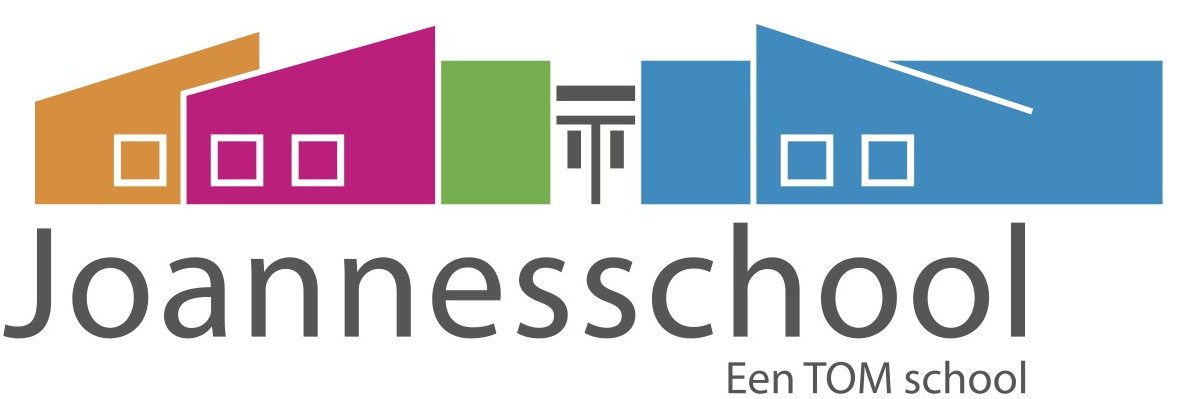 Informatiefolder unit 1/2Schooljaar 2023-2024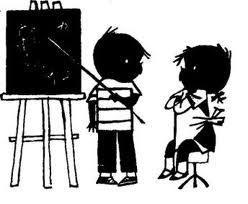 Leerkrachten en onderwijsassistente unit 1/2

Schooltijden
Onze schooltijden zijn als volgt:Maandag, dinsdag, donderdag en vrijdag: van 8.30 uur tot 14.45 uurWoensdag: van 8.30 uur tot 12.00 uur Roostervrije dagen 
De kinderen hebben 7 roostervrije dagen per schooljaar. Alle kinderen zijn dan vrij. Wij gebruiken deze dagen als studiedagen of voor de verdere ontwikkeling van ons onderwijs. In schooljaar 2023-2024 zijn dat de volgende data: 14 september 20239 oktober 20236 december 202315 en 16  februari 2024 23 april  202424 juni  2024Het vakantierooster vindt u op de website. Binnenkomst/naar huis gaan                                                                                            Om 08.20 uur gaan de deuren open en kunnen de kinderen naar binnen. De ouders nemen buiten het hek afscheid van hun kind.  Wilt u, als u voor schooltijd iets wilt doorgeven aan de leerkracht, uw kind een briefje meegeven? Om 14.45 uur komt de leerkracht met de kinderen naar buiten, met uitzondering van woensdag, dan is dit om 12.00 uur.  Aan het einde van de schooldag wachten ouders van unit 1/2 C op het plein en van A en B buiten het hek aan de kant van het klaslokaal. Als u iets aan de leerkracht wilt vragen of u wilt even naar binnen na schooltijd, dan kan dat natuurlijk altijd.Spelen is leren                                                                                                             Kleuters leren de hele dag! Ze zijn spelenderwijs o.a. bezig met voorbereidend taal, rekenen, lezen, schrijven en de sociaal emotionele ontwikkeling. In de kleutergroep werken we aan een brede basis voor de kinderen zodat ze goed voorbereid zijn om zich verder te ontwikkelen. Het belangrijkste voor een nieuw kind is dat het zich prettig voelt bij ons op school. Een kind dat zich op zijn gemak voelt, stelt zich open om te gaan leren. Wij vinden het zeer belangrijk om elk kind te ´zien´ en te ´horen´.Plannen en keuzes maken
Het leren in unit 1/2 kenmerkt zich door het volgen van de persoonlijke ontwikkeling bij het kind. We kijken naar wat het kind nodig heeft en stellen ons onderwijs hierop aan. De kinderen maken kennis met eigen keuzes, maar zullen ook in aanmerking komen met taken die verplicht zijn.  Bij de werklessen maken we gebruik van een planbord. Hierop geeft het kind zelf aan wat hij/zij op dat moment wil gaan doen. De gedachte hierachter is dat een kind meer gemotiveerd is om een zelf gekozen taak uit te gaan voeren. Bovendien leert een kind op deze manier keuzes te maken. Soms zal het kind een taak moeten doen, op deze manier zorgen we ervoor dat iedereen speelt in de huishoek, bouwhoek, verfhoek etc. Zomaar een dag in unit 1/2Aan het begin van de dag starten we met de inloop. De kinderen gaan dan zelfstandig aan het werk. Er zijn ook kinderen die in de kleine kring mogen. Dit is een kring met een beperkt aantal kinderen, waarbij verschillende onderwerpen worden behandeld. Tussen 9 uur en 9.20uur vindt de dagopening plaats met een gezamenlijke kringactiviteit. De kinderen zijn dan weer in hun eigen basisgroep. Na de kring gaat de klas buiten spelen óf eten en drinken en daarna buiten spelen.Om circa 10.30 uur worden de taken verdeeld. De kinderen gaan bijvoorbeeld spelen in de constructie- of huishoek of gaan aan de slag met het themamateriaal. Dit kan in de eigen klas, maar kan ook in een andere klas zijn. De hoeken zijn verdeeld over 3  lokalen. Dit doen we zodat de hoeken groter zijn voor de kleuters uit de verschillende groepen . De kinderen kunnen daar naar eigen keuze werken en elkaar ontmoeten. Om 11.30 uur ruimen de kinderen hun werk op en gaan terug naar de eigen basisgroep. Ze pakken hun tas en eten gezamenlijk in de kring.Om 12.30 uur kiezen  de kinderen voor een overblijf activiteit, binnen of buiten. Na de pauze starten ze in de kring, waarna de kinderen naar buiten gaan of activiteiten binnen doen. ’s Middags blijven de kinderen in hun eigen basisgroep. Bovenstaande tijden geven een indicatie, maar dit kan per dag anders zijn in verband met groepsdoorbrekend werken.WerkboekjeIn de unit werken we met een werkboekje. In dit werkboekje staan allerlei activiteiten waaruit de kinderen kunnen kiezen. Denk hierbij aan: de hoeken, materiaal uit de kasten en ontwikkelingsmaterialen. Door middel van het werkboekje leren de kinderen om te gaan met taken. Hoe zorg ik ervoor dat ik mijn taak plan, wanneer doe ik dit en hoe pak ik dit aan. Wij kijken hierbij altijd naar de ontwikkeling van het kind en bieden hen aan wat zij nodig hebben om zich te kunnen ontwikkelen. Eten en drinken                                                                                                      Halverwege de ochtend eten en drinken wij iets met elkaar. Het gaat hierbij om een klein, verantwoord tussendoortje. We willen u vragen om uw kind geen koek met chocola, reepjes of snoep mee te geven. Bij binnenkomst zetten de kinderen hun beker en bakje in het mandje van het kleurengroepje. Wilt u eraan denken om de beker en het bakje van uw kind te voorzien van naam?  Lichamelijke beweging (gym of buitenspel)                                                                    Met unit 1/2 gymmen wij in de speelzaal met groot en klein materiaal, geven wij zang- en spellessen of dans- en dramalessen. Wilt u uw kind gymschoenen (bij voorkeur schoenen zonder veters) meegeven die voorzien zijn van naam? Omdat wij geen vaste speelzaaldagen hebben, blijven de gymschoenen van uw kind op school. De kinderen hebben geen gymkleding nodig, we gymmen in de normale kleding.Dariza De kinderen krijgen om de week een Dariza-les van juf Trudy. Dariza staat voor dans, ritme en zang. Thematisch werken                                                                                                             Wij werken in de groep met een thema. De activiteiten die wij de kinderen aanbieden hangen zoveel mogelijk met dit thema samen. De bedoeling is dat de kinderen, door de activiteiten die wij aanbieden, zich spelenderwijs ontwikkelen. Jonge kinderen leren immers vooral door actief bezig te zijn. Daarnaast is er ook ruimte voor eigen inbreng van kinderen. Aan het begin van het thema stellen wij leervragen op. Wat willen de kinderen gedurende dit thema leren? We gaan samen op onderzoek uit en beantwoorden hopelijk alle vragen. Deze vragen vormen de basis van ons thema en bouwen wij onze activiteiten omheen. Zelfredzaamheid                                                                                                                 Het is vanaf de start van de schoolperiode  belangrijk dat uw kind zelf zijn/haar jas en kleren aan en uit kan doen. Daarnaast is het belangrijk dat uw kind zindelijk is en zelfstandig naar het toilet kan.  Verder is het prettig voor uw kind als het zelf zijn schoenen aan en uit kan trekken. Vanzelfsprekend helpen wij de kinderen bij het dichtdoen van de jassen en vastmaken van de schoenen als dit nog niet lukt. Het is fijn als u daar thuis ook aandacht aan besteedt.   Verjaardag vieren                                                                                                       Wanneer uw zoon/dochter jarig is, mag hij/zij trakteren op school. U kunt van tevoren overleggen met de leerkracht wanneer uw kind gaat trakteren. In unit 1/2 mogen de ouders in de klas kijken bij het vieren van de verjaardag. De traktaties die worden uitgedeeld nemen de kinderen mee naar huis. Wij raden het vieren van een verjaardag nog niet aan als uw kind 4 jaar wordt en net bij ons in de klas komt wennen. De kinderen mogen met hun verjaardagskind langs de juffen van unit ½,  het is mogelijk om de leerkrachten te trakteren maar dit is zeker geen verplichting. Uitnodigingen uitdelen voor een kinderfeestje graag buiten schooltijd.  Helpende spierballen                                                                                                    Iedere dag zijn twee andere kinderen de “helpende spierballen” van de juf. Deze kinderen mogen die dag wat extra hulptaakjes doen en bovendien mogen zij naast de juf zitten.  ContinuroosterDe kinderen eten tussen de middag met de leerkracht en gaan daarna binnen- of buitenactiviteiten doen onder deskundige begeleiding. Om deze te kunnen bekostigen, wordt er een vrijwillige bijdrage van alle ouders per kind gevraagd van €70,- per jaar. Ouders ontvangen vanuit het administratieprogramma een e-mail. Via deze e-mail kunnen ouders rechtstreeks met onder andere iDEAL betalen. Dit kan in één keer of in termijnen. De lunchWe adviseren de kinderen een verantwoorde lunch mee te geven. Snoep, chocola en koolzuurhoudende frisdrank zijn niet toegestaan. Op school zijn twee koelkasten aanwezig om drinken koel te houden.Het gebruik van medicijnen gebeurt volgens het medicijnprotocol (zie website onder het kopje ”voor ouders”). Ziek                                                                                                                                      Als uw zoon of dochter ziek is of door andere omstandigheden niet op school kan komen kunt u dit tussen 07.15  uur en 08:00 uur aangeven via de ouderapp Parro. Is uw kind weer beter dan melden wij hij/zij weer beter via de app. Op deze manier hoeft u niet u kind elke dag opnieuw ziek te melden. Als uw kind op school ziek wordt, bellen wij naar de telefoonnummers zoals aangegeven op het noodgevallenformulier. Aanvragen bijzonder verlof Indien u bijzonder verlof wilt aanvragen voor uw kind(eren), kunt u dat doen door middel van het invullen van een formulier, dat is te vinden op de website. Ook voor 4-jarigen, die nog niet leerplichtig zijn, willen wij u vragen dit te doen. Op deze manier houden wij overzicht wie er op welke dag aanwezig is. Wilt u dit tijdig, bij voorkeur 2 maanden van tevoren, doen? Op de website vindt u ook de voorwaarden waaronder u verlof mag aanvragen. Speelgoed/spullen mee naar school                                                                                Een aantal keer per schooljaar tijdens de speelgoedmiddag mogen de kinderen speelgoed van thuis meenemen om op school met hun klasgenoten mee te spelen. Het gaat dan bij voorkeur om speelgoed waar ze samen mee kunnen spelen. De data voor de speelgoedmiddag volgen nog.  Zonnetje van de week Aan het begin van de week (maandag of dinsdag) kiezen we in elke klas een kind dat het zonnetje van de week mag zijn. De andere kinderen geven dit kind complimenten, welke worden opgeschreven op het zonnetjes blad. Ook gaat er een ´dit ben ik´ tas mee naar huis waar het kind 5 spulletjes in mag doen die echt bij hem/haar passen, zoals een knuffel, een foto, een lievelingslied of een lievelingsboek. Aan het einde van de week (donderdag of vrijdag) mag het kind deze spulletjes in de kring laten zien en erover vertellen, waarna het kind de zon mee naar huis mag nemen. Ouderavond                                                                                                                         Als uw kind drie maanden of langer op school zit wordt u uitgenodigd voor de ouderavond, die plaatsvindt in oktober/november en in mei. (Voor kinderen uit leerjaar 2 vindt de tweede plaats in maart, voor groep 1 in mei). De leerkrachten vertellen over de ontwikkelingen van uw kind en er is gelegenheid om vragen te stellen. Als uw kind nog geen drie maanden op school zit, maar u toch benieuwd bent hoe hij/zij in de eerste weken op school is gestart, dan kunt u na schooltijd altijd bij de leerkracht navragen hoe het met uw kind gaat. Als het op dat moment voor de leerkracht niet uitkomt om met u te spreken, maken we een afspraak. Overgang van  groep 1 naar groep 2Gedurende het hele jaar stromen in unit 1/2 kinderen binnen die 4 jaar worden. Kinderen die vóór 1 oktober jarig zijn, starten in groep 1 en stromen in principe na de zomervakantie door naar groep 2. De ontwikkeling van het kind is hierbij bepalend, niet de kalenderleeftijd. Als u hierover niets van de leerkracht hoort, kunt u ervan uitgaan dat uw kind in het nieuwe schooljaar meedoet met het programma van groep 2. Wanneer een kleuter na 1 oktober instroomt, blijft deze in principe het daaropvolgende schooljaar in groep 1. Ditzelfde geldt voor de overgang van groep 2 naar groep 3. Wanneer een leerling nog niet aan de voorwaarden voor groep 3 voldoet, kunnen wij in goed overleg met de ouders besluiten tot verlenging van de kleuterperiode. Overgang naar groep 2 en groep 3 Om vast te stellen wanneer uw kind doorgaat naar de volgende groep (groep 2 of 3) maken wij gebruik van observaties en toetsen, die wij vastleggen in verschillende leerlingvolgsystemen als Looqin en Inzichtelijk. Waar vroeger de leeftijdsgrens voornamelijk bepalend was, kijken we nu veel meer naar de ontwikkeling van het kind. De overgangsbeslissing van groep 1 naar groep 2 en van groep 2 naar groep 3 wordt zeer overwogen genomen. Ouders worden betrokken bij het nemen van de beslissing.     Luizencontrole  We doen er alles aan om zo min mogelijk luizen in de school te krijgen. Elke woensdag na de vakantie is er een luizencontrole. Wilt u uw kind die ochtend geen gel in het haar doen of mooie strak gevlochten haren geven?  Privacy Sommige ouders willen vanuit privacy-overwegingen niet dat er beeldmateriaal of namen van hun kind zichtbaar zijn op sociale media of op een andere manier worden verspreid. Wilt u daarom, als u foto’s of filmpjes maakt op school of tijdens schoolactiviteiten, deze niet plaatsen op sociale media of op een andere manier verspreiden, als er andere kinderen op staan? Wij plaatsen zelf regelmatig beeldmateriaal op onze website, in de nieuwsbrief, Facebook en Parro. Dit is altijd van kinderen waarvan wij toestemming van ouders hebben.  Communicatie met ouders    Uitgangspunt van onze school is dat we het onderwijs sámen maken en dat goed onderwijs een samenspel is tussen ouders, kinderen en school. Ouders kennen hun kind als geen ander en deze kennis en ervaring heeft de school nodig om de kinderen op een goede en prettige manier te laten ontwikkelen. Daarom vinden wij een goede communicatie en afstemming met ouders van groot belang. U bent als ouder altijd welkom op school om over uw kind te praten. U kunt hiervoor het beste een afspraak maken met de leerkracht van de groep waarin uw kind zit. U kunt de leerkracht ook een bericht sturen via Parro met vragen of opmerkingen. Wilt u beide leerkrachten van de basisgroep berichten, zodat uw bericht altijd op tijd wordt gelezen door één van de twee? Het kan ook zijn dat de leerkracht u uitnodigt als er zaken zijn die zij wil bespreken. Voor korte vragen of gesprekken, bent u na schooltijd ook welkom in de klas. De leerkracht is de eerst aangewezen persoon als u vragen heeft of er problemen zijn. Komt u er met de leerkracht niet uit, dan kunt u zich wenden tot de directie of de Intern Begeleider. We houden u op verschillende manieren op de hoogte van ontwikkelingen en nieuws: Via de ouderapp Parro. Digitale nieuwsbrief die u via Parro ontvangt.
Hierin nemen wij ook de praktische informatie op over bijvoorbeeld festiviteiten. Onze website: www.joannes.wsko.nl. 
Naast allerlei achtergrondinformatie over onze school, staat hier ook actueel nieuws, de agenda met belangrijke data, foto’s van activiteiten en namen, mailadressen van diverse contactpersonen.   Facebook (WSKO Joannesschool).Schoolgids met daarin onze visie en allerlei andere praktische informatie. Deze is te vinden op de website.Google agenda
Belangrijke data staan in de google agenda, die is terug te vinden op onze website. U kunt deze linken met uw eigen google agenda. U kunt hiervoor naar onze agenda gaan op de website, klik “bekijk de hele agenda” en klik op “toevoegen google agenda”. Inloopochtenden
Vier maal dit schooljaar organiseren we voor de hele school een inloopochtend, waarbij de kinderen aan hun ouders tussen 8.30 en 8.50 uur kunnen laten zien waarmee ze bezig zijn in de klas. De data zijn te vinden in de schoolagenda op de website en worden vermeld in de nieuwsbrief.Oudergesprekken.
Deze vinden plaats in oktober en in maart (groep 2) en mei (groep 1)  Oudervereniging en MedezeggenschapsraadOuders zijn vertegenwoordigd in de oudervereniging en medezeggenschapsraad en praten en denken mee over allerlei schoolzaken. Over de taken van de OV en MR en de leden kunt u meer lezen op de website (onder het kopje “voor ouders”). Op woensdag 28 september vindt de Algemene Ledenvergadering van de OV plaats, waarvoor u alvast van harte bent uitgenodigd. Inloopspreekuur SKT We hebben een aantal maal per jaar een inloopspreekuur van SKT.  Deze vindt u terug op onze jaarkalender die u aan het begin van het schooljaar krijgt, in onze nieuwsbrief en in de Google kalender.  Melissa van den Berg, werkzaam bij het Sociaal Kernteam Westland (SKT), is onze schoolcontactpersoon op de Joannesschool vanuit het SKT.  Zij vertelt graag wat zij voor u als ouders kan betekenen. Als schoolcontactpersoon denk ik graag mee als uw kind op school en/of thuis misschien extra ondersteuning nodig heeft. Zit u bijvoorbeeld met de volgende vragen:-          Mijn kind wil niet eten en of blijft niet aan tafel zitten, hoe ga ik hier als ouder mee om?-          Ik als ouder moet veel ballen in de lucht houden, ik merk dat het teveel gaat worden, hoe kan ik zorgen dat ik meer rust kan krijgen?-          Mijn partner en ik gaan scheiden, hoe vertellen we dit de kinderen? Hoe zorgen wij ervoor dat zij hier zo min mogelijk last van gaan krijgen? -          Ik heb het idee dat mijn kind iets dwars zit, maar hij/zij wil er niet over praten. Hoe ga ik met mijn kind in gesprek of wat kan ik doen?Voor deze en andere vragen of als u wilt weten wat het SKT voor u kan betekenen, bent u van harte welkom op het inloopspreekuur, in de IB-kamer van de Joannesschool. Op de website en in de nieuwsbrief zijn de data van de inloopspreekuren te vinden. Mijn gegevens: 
Melissa van den Berg
06 22 65 16 41
mvdberg@sktwestland.nl Aanwezig op:Mailadres 1/2ASimone van Staalduinen Renate van Ruijvenma, di en om de week vrijagwoe, do en om de week vrijdag s.vanstaalduinen@wsko.eu r.vanruijven@wsko.eu1/2BEsther DankierSimone van Staalduinen ma,di,do,vrij woe e.dankier@wsko.eu s.vanstaalduinenen@wsko.eu 1/2CJolanda van Blitterswijk Trudy Persoon ma,di,do,vrijwoe j.vanBlitterswijk@wsko.eu t.persoon@wsko.eu